Long Island Tutoring and Enrichment™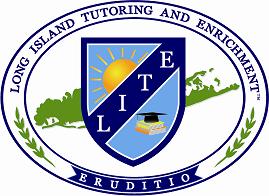 		  SAT Subject Test 2020-2021Contact InformationAcademic InformationSubject Test Information______________________________________	______________________________________Print your name (parent/guardian)			Sign your name (parent/guardian)Please complete the form and email it to LITE at mbrower@litutoringandenrichment.com. Or, you can mail your completed registration form to the address below:Michele Browerc/o Long Island Tutoring and Enrichment202 Terminal Drive, Suite 3Plainview, New York 11803Student’s Last:                                            Student’s First:                                                      Middle Initial:Home Address:                                                        City:                                                   State:                                                ZIP:                    Home Phone #:Mother’s Name:                                                                                               Father’s Name:Mother’s Cell Phone #:                                                                                    Father’s Cell Phone #:Mother’s Email Address:                                                                                 Father’s Email Address:Emergency Contact (Name/Phone #):How did you hear about our program?Student’s Current Grade Level:School Name and Address:Student’s Approximate GPA:List advanced courses taken (if any) thus far: Does your child have an Individualized Education Program (IEP)?  If so, please indicate the student’s needs/accommodations.Extracurricular Activities/Special Interests:List any other children you have and their respective grade levels (beginning in September 2020):SAT Subject Test you are planning to take:English Literature 	       Math Level 1                                 Math Level 2Official date you are planning to take the exam:Courses (Advanced, Honors, IB, or AP) that you are taking/have taken that are in your Subject Test area:Previous Subject Tests taken and scores received:Tutor: Michele BrowerIndicate below your child’s availability. Please list your times in order of preference.PLEASE NOTE: It is important to select a time slot that your child will be able to keep on a consistent basis throughout the school year. Consider his/her sports/music/club schedules for the entire school year before committing to a time slot.FeesNon-refundable registration fee: $250.00 (must be submitted with completed packet).                                This fee covers your child’s spot in the program, all workbooks and materials, and every practice test he/she will take throughout the program. You can pay the registration fee online or mail a check to LITE at the address below.The cost of your instructor is: $220.00 per session (each session is 1 hour)